 Α.Π.: 3540						                     								                                                                                             Αθήνα, 13 Οκτωβρίου 2017 Εκπαιδευτικό Σεμινάριο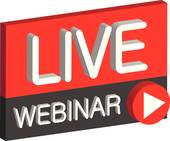 Η ΨΥΧΟΛΟΓΙΑ ΤΟΥ ΧΡΗΜΑΤΟΣ ΚΑΙ ΤΗΣ ΑΞΙΑΣ     Τρίτη 7 & Πέμπτη 9 Νοεμβρίου, 16:00 – 19:45  &Περιγραφή και ΘεματολογίαΗΡΘΕ Η ΩΡΑ ΓΙΑ ΤΗΝ ΑΝΑΠΤΥΞΗ, ΠΡΟΣΩΠΙΚΑ ΚΑΙ ΕΠΑΓΓΕΛΜΑΤΙΚΑ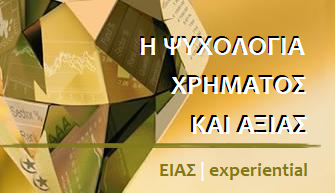 Ανεξάρτητα από τις τυπικές επαγγελματικές εκπαιδεύσεις για νέες εργασιακές δεξιότητες και ανάπτυξη ικανοτήτων, η ανάγκη να σκύψουμε με πραγματικό ενδιαφέρον και με προσοχή πάνω στον παράγοντα «Άνθρωπο» είναι μεγάλη. Σήμερα, στο πρωτόγνωρο επαγγελματικό και εργασιακό περιβάλλον που ζούμε, διαμορφώνονται νέα «μέτρα & σταθμά» για τα Ασφαλιστικά Στελέχη και τους επαγγελματίες Χρηματοοικονομικούς Συμβούλους. Η ανάγκη να αφυπνιστούμε στην αυθεντικότητά μας και στη συνέχεια να αφουγκραστούμε τις ιδιαίτερες ανάγκες των πελατών μας, αποτελεί την πρώτιστη μέριμνα φροντίδας και καθήκοντος προς τον εαυτό μας, την καριέρα μας και την εταιρεία μας!Η ΨΥΧΟΛΟΓΙΑ ΤΟΥ ΧΡΗΜΑΤΟΣ ΚΑΙ ΤΗΣ ΑΞΙΑΣΣε συνειδητό επίπεδο οι περισσότεροι άνθρωποι θεωρούν ότι κάνουν ό,τι είναι δυνατό για να πετύχουν τους οικονομικούς και επαγγελματικούς τους στόχους. Ωστόσο, ταυτόχρονα μπορεί να βρίσκεται σε λειτουργία και ένα μη-συνειδητό επίπεδο του νου, που δεν «πιστεύει» ότι μπορούν να φτάσουν στην επιτυχία. Όσο κάποιος αποφεύγει αυτό το επίπεδο τόσα περισσότερα εμπόδια θα εμφανίζονται στην καθημερινή του ζωή, επαγγελματικά και προσωπικά. Οι νευροεπιστήμες έχουν αποδείξει ότι πριν την κάθε μας ενέργεια, προηγείται μια βασική πεποίθηση, μια καθοριστική νοητική διεργασία, ενεργοποιούνται συναισθηματικές αλληλουχίες, που έχουν σαν αποτέλεσμα, ακόμη και οι «καινούργιες» πράξεις μας να τείνουν να επιβεβαιώνουν τις ήδη «παλιές» - τις οποίες μάλιστα, θέλουμε τώρα να αλλάξουμε συνειδητά. Με το χρόνο, δημιουργείται ένα εξατομικευμένο και πάγιο «πεδίο ψυχολογίας» για την αξία και τα χρήματα, από το οποίο εξαρτώνται τα αποτελέσματα που βιώνει το άτομο – υποστηρίζοντας ή όχι την επιθυμητή του πραγματικότητα…Το εν λόγω Εκπαιδευτικό Σεμινάριο, είναι διάρκειας οκτώ (8) ωρών και αναπτύσσει ενδελεχώς τα ακόλουθα θέματα:  Η Αξία Παράγεται στο Νου! Αυτό που σκεφτόμαστε κι αυτό που εισπράττουμε έχουν απόλυτη σύνδεση. Για την οικονομική ευμάρεια χρειάζεται να συνειδητοποιηθεί πώς έλκουμε τα θετικά και τα αναγκαία στη ζωή, αλλά και πώς μπορούμε να δημιουργήσουμε τις νέες συνθήκες, που έχουμε ανάγκη για τη χρηματική μας πληρότητα. Η αφθονία είναι ύψιστη εκδήλωση του πνεύματος. Όχι της ύλης.:Οι βιωματικές ενότητες του σεμιναρίου καλύπτουν πέντε ουσιώδη θέματα της Ψυχολογίας του Χρήματος και της Αξίας:Οι Συμπαντικοί Κύκλοι της Αλλαγής – παρουσιάζεται ένα ισχυρό επιστημονικό υπόδειγμα, που εξηγεί πώς η εξωτερική πραγματικότητα αποτελεί μία αντανάκλαση της κοσμοαντίληψής μας και πώς οι πεποιθήσεις επιδρούν με τρόπους καταλυτικούς στην οικονομική κατάσταση.Τα Εννέα Κλειδιά της Συνειδητής Προσέλκυσης – υπάρχουν συγκεκριμένοι ελκτικοί παράγοντες για την Αξία και τα Χρήματα, που συνδέονται με τη συνειδητή και στοχευμένη δημιουργία.Συλλογικά και Προσωπικά Πιστεύω - για τα χρήματα και την πρόθεση που υπάρχει πίσω από τη χρηματική ανάγκη, πώς πραγματικά καθορίζεται ο στόχος και πώς αναθεωρείται η αξία του.	106 Syngrou Avenue, 117 41 Athens, Greece (+30) 210.92.19.660/684,  (+30) 210.92.19.917,  eiasinfo@eias.gr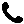 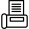 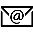 Αλλαγή Περιοριστικών Πεποιθήσεων – επισήμανση των πεποιθήσεων που έχουν γίνει πλέον περιοριστικές στην παρούσα και μελλοντική ανάπτυξη του ατόμου και πώς επέρχεται άνοιγμα σε νέες δυνατότητες προσωπικής και συλλογικής επίτευξης.Συστημική Ευθυγράμμιση – των πεδίων που ταυτόχρονα λειτουργεί το άτομο, ως σωματικός, νοητικός και συναισθηματικός εαυτός, με το σκοπό και την ουσία του οικονομικού στόχου.Σε ποιους απευθύνεταιΣτο πρόγραμμα αυτό μπορούν να συμμετάσχουν άτομα ανεξάρτητα της επαγγελματικής τους πείρας στις ασφαλίσεις ή ειδικής μόρφωσης ή κατάρτισης σε χρηματοοικονομικές ή ασφαλιστικές υπηρεσίες ή τις οικονομικές επιστήμες. Και τούτο, γιατί το σεμινάριο δεν βασίζεται στις γνώσεις των μελών του, αλλά στην εργασιακή τους στόχευση και την ανάπτυξη της καριέρας τους. Είναι εξαιρετικά χρήσιμο για: Στελέχη των Κλάδων Σχεδίασης, Παροχής και Διαχείρισης Χρηματοοικονομικών και Ασφαλιστικών Υπηρεσιών, Πωλήσεων και Διοίκησης Πωλήσεων, Εκπαίδευσης, Marketing & Υποστήριξης Πωλήσεων, που επιδιώκουν την αναβάθμιση του τρόπου επικοινωνίας τους και της επιρροής που ασκούν κατά την άσκηση του έργου τους. Επί κεφαλής και Στελέχη Μεσιτικών και Πρακτορειακών Γραφείων Πωλήσεων, καθώς και Συντονιστές Χρηματοοικονομικών & Ασφαλιστικών Συμβούλων, που επιθυμούν να «κτίσουν» ένα αποτελεσματικό πλαίσιο εξατομικευμένης υποστήριξης των συνεργατών τους, που να «ενεργοποιεί» άμεσα την επίτευξη των στόχων τους. Έμπειρους Ασφαλιστικούς Διαμεσολαβητές, που στοχεύουν σε αλλαγή επιπέδου στη σχέση τους με τον πελάτη. Νέους Ασφαλιστικούς Διαμεσολαβητές, με ταλέντο και όραμα προσωπικής ανάπτυξης.Οι Στόχοι, η φύση και ο σκοπός του Εκπαιδευτικού ΣεμιναρίουΑυτό δεν είναι σεμινάριο οικονομικό ή διαχείρισης χρημάτων, ούτε είναι πρόγραμμα εμψύχωσης ή παρακίνησης (motivational). Αντίθετα, είναι: Βιωματικό σεμινάριο, όπου κάθε συμμετέχων «μαθαίνει» το εκπαιδευτικό αντικείμενο μέσα από την ίδια του την εμπειρία, επαγγελματική και προσωπική, αναφορικά με τα χρήματα και την αξία τους. Γεμάτο από διαδραστικές ασκήσεις, ατομικές, σε δυάδες και ομαδικά, με στόχο τη συνειδητοποίηση «αφανών» πεποιθήσεων για την αξία του χρήματος, οι οποίες λειτουργούν περιοριστικά για την επίτευξη των οικονομικών ή χρηματικών στόχων του ατόμου. Σχεδιασμένο ειδικά για Χρηματοοικονομικούς και Ασφαλιστικούς Συμβούλους με μοναδικό στόχο να υποστηρίξει την προσωπική μάθηση και τη μεταβολή τρόπων σκέψης και συμπεριφοράς, που να ελκύουν την επίτευξη στόχων αμοιβαίου οφέλους, για τον ίδιο, τους πελάτες και την εταιρεία. Βασισμένο στα επιστημονικά πεδία της Συστημικής Σκέψης και του NLP (Neuro-Linguistic Processing), σε πολυετή έρευνα και αυστηρή τεκμηρίωση από τους Kris & Tim Hallbom (USA). Διεξάγεται με επιτυχία 20 χρόνια, σε περισσότερες από 25 χώρες της Αμερικής, Ασίας, Αυστραλίας και Ευρώπης – από το 2004, στην Ελλάδα και Κύπρο από τον εκπαιδευτή.Εισηγητής Εκπαιδευτικού Σεμιναρίου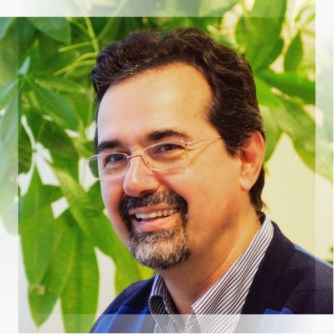 Εισηγητής του Εκπαιδευτικού Σεμιναρίου είναι ο κ. Νίκος Βαγιακάκος, σύμβουλος Προσωπικής & Επαγγελματικής Ανάπτυξης και Εκπαιδευτής Ανθρώπινου Δυναμικού από το 1985. Έχει σημαντική εμπειρία εφαρμογής και βιωματικής εκπαίδευσης του NLP, Coaching, Mentoring, και της Συστημικής Συμβουλευτικής προς ιδιώτες επαγγελματίες και στελέχη επιχειρήσεων. Μετεκπαιδεύτηκε και ειδικεύεται στη Φαινομενολογία Ανθρωπίνων Συστημάτων, την Οργανωσιακή Αλλαγή και την Οικογενειακή Αναπαράσταση. Από το 1999, με την εκπροσώπηση των διεθνών σεμιναρίων Self-Managed Leadership (University of Santa Monica, US), θεμελίωσε με τους συνεργάτες του το σύστημα υπηρεσιών προσωπικής ανάπτυξης και το εκπαιδευτικό κέντρο ΑΛΦΑΒΗΤΟ ΖΩΗΣ, παρέχοντας προγράμματα στην Ελλάδα, την Κύπρο και τη Σκανδιναβία, σε συνεργασία με ειδικά Ινστιτούτα από Ευρώπη και ΗΠΑ. Επίσης, διευθύνει τις Εκδόσεις ΑΛΦΑΒΗΤΟ ΖΩΗΣ, με έμφαση στις σειρές «Συστημική Σκέψη & Πράξη» και «Αυτο-Ανάπτυξη», έχοντας και ο ίδιος συγγράψει 3 συστημικά βιβλία και πλήθος εκπαιδευτικών οδηγών.Ο κος Βαγιακάκος έχει διαγράψει 20ετή σταδιοδρομία στην ασφαλιστική αγορά, έχοντας διατελέσει ασφαλιστικός σύμβουλος, συντονιστής, στέλεχος marketing, εκπαιδευτής και γενικός διευθυντής διεθνών Χρηματο-Oικονομικών & Ασφαλιστικών Εταιρειών – με ειδίκευση στο insurance consulting, risk management, insurance products development & marketing, unit-linked life/pensions και ως investment portfolio advisor. Κόστος ΣυμμετοχήςΕταιρείες – Μέλη ΕΙΑΣεξατομικευμένες συμμετοχές: €100 πολλαπλές συμμετοχές (άνω των τριών): €70 ανά συμμετοχή Εταιρείες - μη Μέλη ΕΙΑΣεξατομικευμένες συμμετοχές: €130 πολλαπλές συμμετοχές (άνω των τριών): €100 ανά συμμετοχήΕΠΙΔΟΤΗΣΕΙΣ ΚΑΙ ΦΟΡΟΕΚΠΤΩΣΕΙΣ ΑΣΦΑΛΙΣΤΙΚΩΝ ΔΙΑΜΕΣΟΛΑΒΗΤΩΝΤο σεμινάριο είναι εντάξιμο στην επιδότηση ΟΑΕΔ/ΛΑΕΚ (0,24%), ενώ, ειδικά για τους Ασφαλιστικούς Διαμεσολαβητές, σημειώνουμε ότι οι εκπαιδευτικές δαπάνες φοροεκπίπτουν.Αιτήσεις Συμμετοχής θα γίνονται δεκτές μέχρι και την  Τετάρτη 1 Νοεμβρίου 2017Το ανωτέρω Εκπαιδευτικό Σεμινάριο θα πραγματοποιηθεί στο εκπαιδευτικό κέντρο του ΕΙΑΣ (Λ. Συγγρού 106, 5ος όροφος).Τώρα και σε περιβάλλον webinar Η διαδικτυακή παρακολούθηση του σεμιναρίου προϋποθέτει: γραμμή ADSL με ταχύτητα ανώτερη των 2 Mbps, μέσω Η/Υ ή άλλης φορητής συσκευής. Σύγχρονο Η/Υ με μοντέρνο Internet browser (τελευταίες εκδόσεις Mozilla, Chrome, Edge, Safari) με εγκατεστημένο τον Flash Player. Προτείνεται να συνδεθείτε από δίκτυο που δεν έχει περιορισμούς στην πρόσβαση ιστοσελίδων όπως συνήθως γίνεται σε εταιρικά περιβάλλοντα.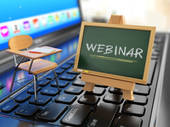 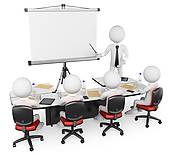 Δυνατότητα Διεξαγωγής σε Ενδοεπιχειρησιακό ΠεριβάλλονΤο σεμινάριο μπορεί να διεξαχθεί και σε ενδοεπιχειρησιακό περιβάλλον ενδιαφερομένων Εταιρειών, αρκεί ο αριθμός των συμμετοχών να το επιτρέπει. Αίτηση Συμμετοχής, επισυνάπτεται ακολούθωςΠρος το Ελληνικό Ινστιτούτο Ασφαλιστικών ΣπουδώνΛ. Συγγρού 106, 117 41 ΑΘΗΝΑT: 210 9219660, F: 210 9219917	e-mail: eiasinfo@eias.grΣας γνωρίζουμε ότι στο Εκπαιδευτικό Σεμινάριο Η Ψυχολογία του Χρήματος & της Αξίας, που θα πραγματοποιηθεί την Τρίτη 7  και την Πέμπτη 9 Νοεμβρίου, από την Εταιρεία μας θα μετάσχουν οι ακόλουθοι:Όροι συμμετοχής & πληρωμής:Η συμμετοχή στα Προγράμματα/Σεμινάρια του Ε.Ι.Α.Σ. κατοχυρώνεται με την κατάθεση της αίτησης συμμετοχής και του ποσού των διδάκτρων στους παρακάτω τραπεζικούς λογαριασμούς του ΕΙΑΣ.Η πληρωμή των διδάκτρων μπορεί να γίνει είτε στα γραφεία του ΕΙΑΣ με μετρητά ή με πιστωτική κάρτα είτε με κατάθεση σε έναν από τους ακόλουθους τραπεζικούς λογαριασμούς του EIAΣ: ALPHA BANK: 114-00-2786006633             EΘΝΙΚΗ: 142/48003627      IBAN: GR8301401140114002786006633          IBAN: GR6501101420000014248003627 ΠΕΙΡΑΙΩΣ: 5032013025-298                        EUROBANK: 0026.0141.47.0200566956     IBAN: GR6801720320005032013025298           IBAN: GR4002601410000470200566956     Αντίγραφο του καταθετηρίου παρακαλούμε να σταλεί είτε ηλεκτρονικά με mail στο eiasinfo@eias.gr είτε με fax στον αριθμό 210 9219917.  Είναι απαραίτητο να αναγράφετε το ονοματεπώνυμο σας ή την εταιρεία σας καθώς και τον τίτλο του σεμιναρίου στην κατάθεση. Επιστροφή διδάκτρων/Πολιτική ακύρωσης:Δίδακτρα επιστρέφονται στις παρακάτω περιπτώσεις:Εφόσον γίνει γραπτή ενημέρωση στο ΕΙΑΣ τουλάχιστον πέντε (5) ημερολογιακές ημέρες πριν την έναρξη του Σεμιναρίου. Δίνεται επίσης η δυνατότητα να γίνει είτε αντικατάσταση του συμμετέχοντα είτε να μεταφερθεί το ποσό της συμμετοχής σε μελλοντικό Σεμινάριο του ΕΙΑΣ.  Σε περίπτωση ακύρωσης του Σεμιναρίου από τον διοργανωτή (ΕΙΑΣ).Δίδακτρα δεν επιστρέφονται στην περίπτωση που ο ενδιαφερόμενος ακυρώσει τη συμμετοχή του τις τελευταίες πέντε (5) ημερολογιακές ημέρες πριν την έναρξη του Σεμιναρίου ή εάν για οποιαδήποτε λόγο δεν προσέλθει στο Σεμινάριο χωρίς προειδοποίηση.*   Παρακαλούμε όπως συμπληρώσετε στον παρακάτω πίνακα τα στοιχεία όπου επιθυμείτε να εκδοθεί το σχετικό παραστατικό (Απόδειξη ή Τιμολόγιο Παροχής Υπηρεσιών, Ατομικά στοιχεία για Φυσικά Πρόσωπα ή της Εταιρείας σας).ΑΙΤΗΣΗ ΣΥΜΜΕΤΟΧΗΣμε φυσική παρουσία                                       webinarΑΙΤΗΣΗ ΣΥΜΜΕΤΟΧΗΣμε φυσική παρουσία                                       webinarΑΙΤΗΣΗ ΣΥΜΜΕΤΟΧΗΣμε φυσική παρουσία                                       webinarΑΙΤΗΣΗ ΣΥΜΜΕΤΟΧΗΣμε φυσική παρουσία                                       webinarΟΝΟΜΑΤΕΠΩΝΥΜΟ ΕΡΓΑΣΙΑ-ΚΑΘΗΚΟΝΤΑ ΤΗΛ.:ΕΜAIL:ΕΙΔΟΣ ΠΑΡΑΣΤΑΤΙΚΟΥΕΙΔΟΣ ΠΑΡΑΣΤΑΤΙΚΟΥΕΙΔΟΣ ΠΑΡΑΣΤΑΤΙΚΟΥΕΙΔΟΣ ΠΑΡΑΣΤΑΤΙΚΟΥΕΙΔΟΣ ΠΑΡΑΣΤΑΤΙΚΟΥΕΙΔΟΣ ΠΑΡΑΣΤΑΤΙΚΟΥΕΙΔΟΣ ΠΑΡΑΣΤΑΤΙΚΟΥΕΙΔΟΣ ΠΑΡΑΣΤΑΤΙΚΟΥΕΙΔΟΣ ΠΑΡΑΣΤΑΤΙΚΟΥΕΙΔΟΣ ΠΑΡΑΣΤΑΤΙΚΟΥΕΙΔΟΣ ΠΑΡΑΣΤΑΤΙΚΟΥΑΠΟΔΕΙΞΗ ΠΑΡΟΧΗΣ ΥΠΗΡΕΣΙΩΝ              ΤΙΜΟΛΟΓΙΟ ΠΑΡΟΧΗΣ ΥΠΗΡΕΣΙΩΝΕΤΑΙΡΙΚΑ Ή ΠΡΟΣΩΠΙΚΑ ΣΤΟΙΧΕΙΑ ΠΟΥ ΘΕΛΕΤΕ ΝΑ ΕΚΔΟΘΕΙ ΤΟ ΠΑΡΑΣΤΑΤΙΚΟ:ΕΠΩΝΥΜΙΑ ΕΠΙΧΕΙΡΗΣΗΣ / ΑΤΟΜΙΚΑ ΣΤΟΙΧΕΙΑ: _ _ _ _ _ _ _ _ _ _ _ _ _ _ _ _ _ _ _ _ _ _ _ _ _ _ ΕΠΑΓΓΕΛΜΑ: _ __ _ _ _  _ _ _ _ _ ΑΠΟΔΕΙΞΗ ΠΑΡΟΧΗΣ ΥΠΗΡΕΣΙΩΝ              ΤΙΜΟΛΟΓΙΟ ΠΑΡΟΧΗΣ ΥΠΗΡΕΣΙΩΝΕΤΑΙΡΙΚΑ Ή ΠΡΟΣΩΠΙΚΑ ΣΤΟΙΧΕΙΑ ΠΟΥ ΘΕΛΕΤΕ ΝΑ ΕΚΔΟΘΕΙ ΤΟ ΠΑΡΑΣΤΑΤΙΚΟ:ΕΠΩΝΥΜΙΑ ΕΠΙΧΕΙΡΗΣΗΣ / ΑΤΟΜΙΚΑ ΣΤΟΙΧΕΙΑ: _ _ _ _ _ _ _ _ _ _ _ _ _ _ _ _ _ _ _ _ _ _ _ _ _ _ ΕΠΑΓΓΕΛΜΑ: _ __ _ _ _  _ _ _ _ _ ΑΠΟΔΕΙΞΗ ΠΑΡΟΧΗΣ ΥΠΗΡΕΣΙΩΝ              ΤΙΜΟΛΟΓΙΟ ΠΑΡΟΧΗΣ ΥΠΗΡΕΣΙΩΝΕΤΑΙΡΙΚΑ Ή ΠΡΟΣΩΠΙΚΑ ΣΤΟΙΧΕΙΑ ΠΟΥ ΘΕΛΕΤΕ ΝΑ ΕΚΔΟΘΕΙ ΤΟ ΠΑΡΑΣΤΑΤΙΚΟ:ΕΠΩΝΥΜΙΑ ΕΠΙΧΕΙΡΗΣΗΣ / ΑΤΟΜΙΚΑ ΣΤΟΙΧΕΙΑ: _ _ _ _ _ _ _ _ _ _ _ _ _ _ _ _ _ _ _ _ _ _ _ _ _ _ ΕΠΑΓΓΕΛΜΑ: _ __ _ _ _  _ _ _ _ _ ΑΠΟΔΕΙΞΗ ΠΑΡΟΧΗΣ ΥΠΗΡΕΣΙΩΝ              ΤΙΜΟΛΟΓΙΟ ΠΑΡΟΧΗΣ ΥΠΗΡΕΣΙΩΝΕΤΑΙΡΙΚΑ Ή ΠΡΟΣΩΠΙΚΑ ΣΤΟΙΧΕΙΑ ΠΟΥ ΘΕΛΕΤΕ ΝΑ ΕΚΔΟΘΕΙ ΤΟ ΠΑΡΑΣΤΑΤΙΚΟ:ΕΠΩΝΥΜΙΑ ΕΠΙΧΕΙΡΗΣΗΣ / ΑΤΟΜΙΚΑ ΣΤΟΙΧΕΙΑ: _ _ _ _ _ _ _ _ _ _ _ _ _ _ _ _ _ _ _ _ _ _ _ _ _ _ ΕΠΑΓΓΕΛΜΑ: _ __ _ _ _  _ _ _ _ _ ΑΠΟΔΕΙΞΗ ΠΑΡΟΧΗΣ ΥΠΗΡΕΣΙΩΝ              ΤΙΜΟΛΟΓΙΟ ΠΑΡΟΧΗΣ ΥΠΗΡΕΣΙΩΝΕΤΑΙΡΙΚΑ Ή ΠΡΟΣΩΠΙΚΑ ΣΤΟΙΧΕΙΑ ΠΟΥ ΘΕΛΕΤΕ ΝΑ ΕΚΔΟΘΕΙ ΤΟ ΠΑΡΑΣΤΑΤΙΚΟ:ΕΠΩΝΥΜΙΑ ΕΠΙΧΕΙΡΗΣΗΣ / ΑΤΟΜΙΚΑ ΣΤΟΙΧΕΙΑ: _ _ _ _ _ _ _ _ _ _ _ _ _ _ _ _ _ _ _ _ _ _ _ _ _ _ ΕΠΑΓΓΕΛΜΑ: _ __ _ _ _  _ _ _ _ _ ΑΠΟΔΕΙΞΗ ΠΑΡΟΧΗΣ ΥΠΗΡΕΣΙΩΝ              ΤΙΜΟΛΟΓΙΟ ΠΑΡΟΧΗΣ ΥΠΗΡΕΣΙΩΝΕΤΑΙΡΙΚΑ Ή ΠΡΟΣΩΠΙΚΑ ΣΤΟΙΧΕΙΑ ΠΟΥ ΘΕΛΕΤΕ ΝΑ ΕΚΔΟΘΕΙ ΤΟ ΠΑΡΑΣΤΑΤΙΚΟ:ΕΠΩΝΥΜΙΑ ΕΠΙΧΕΙΡΗΣΗΣ / ΑΤΟΜΙΚΑ ΣΤΟΙΧΕΙΑ: _ _ _ _ _ _ _ _ _ _ _ _ _ _ _ _ _ _ _ _ _ _ _ _ _ _ ΕΠΑΓΓΕΛΜΑ: _ __ _ _ _  _ _ _ _ _ ΑΠΟΔΕΙΞΗ ΠΑΡΟΧΗΣ ΥΠΗΡΕΣΙΩΝ              ΤΙΜΟΛΟΓΙΟ ΠΑΡΟΧΗΣ ΥΠΗΡΕΣΙΩΝΕΤΑΙΡΙΚΑ Ή ΠΡΟΣΩΠΙΚΑ ΣΤΟΙΧΕΙΑ ΠΟΥ ΘΕΛΕΤΕ ΝΑ ΕΚΔΟΘΕΙ ΤΟ ΠΑΡΑΣΤΑΤΙΚΟ:ΕΠΩΝΥΜΙΑ ΕΠΙΧΕΙΡΗΣΗΣ / ΑΤΟΜΙΚΑ ΣΤΟΙΧΕΙΑ: _ _ _ _ _ _ _ _ _ _ _ _ _ _ _ _ _ _ _ _ _ _ _ _ _ _ ΕΠΑΓΓΕΛΜΑ: _ __ _ _ _  _ _ _ _ _ ΑΠΟΔΕΙΞΗ ΠΑΡΟΧΗΣ ΥΠΗΡΕΣΙΩΝ              ΤΙΜΟΛΟΓΙΟ ΠΑΡΟΧΗΣ ΥΠΗΡΕΣΙΩΝΕΤΑΙΡΙΚΑ Ή ΠΡΟΣΩΠΙΚΑ ΣΤΟΙΧΕΙΑ ΠΟΥ ΘΕΛΕΤΕ ΝΑ ΕΚΔΟΘΕΙ ΤΟ ΠΑΡΑΣΤΑΤΙΚΟ:ΕΠΩΝΥΜΙΑ ΕΠΙΧΕΙΡΗΣΗΣ / ΑΤΟΜΙΚΑ ΣΤΟΙΧΕΙΑ: _ _ _ _ _ _ _ _ _ _ _ _ _ _ _ _ _ _ _ _ _ _ _ _ _ _ ΕΠΑΓΓΕΛΜΑ: _ __ _ _ _  _ _ _ _ _ ΑΠΟΔΕΙΞΗ ΠΑΡΟΧΗΣ ΥΠΗΡΕΣΙΩΝ              ΤΙΜΟΛΟΓΙΟ ΠΑΡΟΧΗΣ ΥΠΗΡΕΣΙΩΝΕΤΑΙΡΙΚΑ Ή ΠΡΟΣΩΠΙΚΑ ΣΤΟΙΧΕΙΑ ΠΟΥ ΘΕΛΕΤΕ ΝΑ ΕΚΔΟΘΕΙ ΤΟ ΠΑΡΑΣΤΑΤΙΚΟ:ΕΠΩΝΥΜΙΑ ΕΠΙΧΕΙΡΗΣΗΣ / ΑΤΟΜΙΚΑ ΣΤΟΙΧΕΙΑ: _ _ _ _ _ _ _ _ _ _ _ _ _ _ _ _ _ _ _ _ _ _ _ _ _ _ ΕΠΑΓΓΕΛΜΑ: _ __ _ _ _  _ _ _ _ _ ΑΠΟΔΕΙΞΗ ΠΑΡΟΧΗΣ ΥΠΗΡΕΣΙΩΝ              ΤΙΜΟΛΟΓΙΟ ΠΑΡΟΧΗΣ ΥΠΗΡΕΣΙΩΝΕΤΑΙΡΙΚΑ Ή ΠΡΟΣΩΠΙΚΑ ΣΤΟΙΧΕΙΑ ΠΟΥ ΘΕΛΕΤΕ ΝΑ ΕΚΔΟΘΕΙ ΤΟ ΠΑΡΑΣΤΑΤΙΚΟ:ΕΠΩΝΥΜΙΑ ΕΠΙΧΕΙΡΗΣΗΣ / ΑΤΟΜΙΚΑ ΣΤΟΙΧΕΙΑ: _ _ _ _ _ _ _ _ _ _ _ _ _ _ _ _ _ _ _ _ _ _ _ _ _ _ ΕΠΑΓΓΕΛΜΑ: _ __ _ _ _  _ _ _ _ _ ΑΠΟΔΕΙΞΗ ΠΑΡΟΧΗΣ ΥΠΗΡΕΣΙΩΝ              ΤΙΜΟΛΟΓΙΟ ΠΑΡΟΧΗΣ ΥΠΗΡΕΣΙΩΝΕΤΑΙΡΙΚΑ Ή ΠΡΟΣΩΠΙΚΑ ΣΤΟΙΧΕΙΑ ΠΟΥ ΘΕΛΕΤΕ ΝΑ ΕΚΔΟΘΕΙ ΤΟ ΠΑΡΑΣΤΑΤΙΚΟ:ΕΠΩΝΥΜΙΑ ΕΠΙΧΕΙΡΗΣΗΣ / ΑΤΟΜΙΚΑ ΣΤΟΙΧΕΙΑ: _ _ _ _ _ _ _ _ _ _ _ _ _ _ _ _ _ _ _ _ _ _ _ _ _ _ ΕΠΑΓΓΕΛΜΑ: _ __ _ _ _  _ _ _ _ _ ΑΦΜ:ΔΟΥ:ΔΙΕΥΘΥΝΣΗ:                                                  ΠΟΛΗ:                                                                  Τ.Κ.:ΔΙΕΥΘΥΝΣΗ:                                                  ΠΟΛΗ:                                                                  Τ.Κ.:ΔΙΕΥΘΥΝΣΗ:                                                  ΠΟΛΗ:                                                                  Τ.Κ.:ΔΙΕΥΘΥΝΣΗ:                                                  ΠΟΛΗ:                                                                  Τ.Κ.:ΔΙΕΥΘΥΝΣΗ:                                                  ΠΟΛΗ:                                                                  Τ.Κ.:ΔΙΕΥΘΥΝΣΗ:                                                  ΠΟΛΗ:                                                                  Τ.Κ.:ΔΙΕΥΘΥΝΣΗ:                                                  ΠΟΛΗ:                                                                  Τ.Κ.:ΔΙΕΥΘΥΝΣΗ:                                                  ΠΟΛΗ:                                                                  Τ.Κ.:ΔΙΕΥΘΥΝΣΗ:                                                  ΠΟΛΗ:                                                                  Τ.Κ.:ΔΙΕΥΘΥΝΣΗ:                                                  ΠΟΛΗ:                                                                  Τ.Κ.:ΔΙΕΥΘΥΝΣΗ:                                                  ΠΟΛΗ:                                                                  Τ.Κ.:ΤΗΛΕΦΩΝΑ:                                                   FAX:                                  ΕΜAIL:ΤΗΛΕΦΩΝΑ:                                                   FAX:                                  ΕΜAIL:ΤΗΛΕΦΩΝΑ:                                                   FAX:                                  ΕΜAIL:ΤΗΛΕΦΩΝΑ:                                                   FAX:                                  ΕΜAIL:ΤΗΛΕΦΩΝΑ:                                                   FAX:                                  ΕΜAIL:ΤΗΛΕΦΩΝΑ:                                                   FAX:                                  ΕΜAIL:ΤΗΛΕΦΩΝΑ:                                                   FAX:                                  ΕΜAIL:ΤΗΛΕΦΩΝΑ:                                                   FAX:                                  ΕΜAIL:ΤΗΛΕΦΩΝΑ:                                                   FAX:                                  ΕΜAIL:ΤΗΛΕΦΩΝΑ:                                                   FAX:                                  ΕΜAIL:ΤΗΛΕΦΩΝΑ:                                                   FAX:                                  ΕΜAIL:Το παρόν πρόγραμμα θα το υποβάλλετε στο 0,24% του ΟΑΕΔ/ΛΑΕΚ;             ΝΑΙ     ΟΧΙ   Το παρόν πρόγραμμα θα το υποβάλλετε στο 0,24% του ΟΑΕΔ/ΛΑΕΚ;             ΝΑΙ     ΟΧΙ   Το παρόν πρόγραμμα θα το υποβάλλετε στο 0,24% του ΟΑΕΔ/ΛΑΕΚ;             ΝΑΙ     ΟΧΙ   Το παρόν πρόγραμμα θα το υποβάλλετε στο 0,24% του ΟΑΕΔ/ΛΑΕΚ;             ΝΑΙ     ΟΧΙ   Το παρόν πρόγραμμα θα το υποβάλλετε στο 0,24% του ΟΑΕΔ/ΛΑΕΚ;             ΝΑΙ     ΟΧΙ   Το παρόν πρόγραμμα θα το υποβάλλετε στο 0,24% του ΟΑΕΔ/ΛΑΕΚ;             ΝΑΙ     ΟΧΙ   Το παρόν πρόγραμμα θα το υποβάλλετε στο 0,24% του ΟΑΕΔ/ΛΑΕΚ;             ΝΑΙ     ΟΧΙ   Το παρόν πρόγραμμα θα το υποβάλλετε στο 0,24% του ΟΑΕΔ/ΛΑΕΚ;             ΝΑΙ     ΟΧΙ   Το παρόν πρόγραμμα θα το υποβάλλετε στο 0,24% του ΟΑΕΔ/ΛΑΕΚ;             ΝΑΙ     ΟΧΙ   Το παρόν πρόγραμμα θα το υποβάλλετε στο 0,24% του ΟΑΕΔ/ΛΑΕΚ;             ΝΑΙ     ΟΧΙ   Το παρόν πρόγραμμα θα το υποβάλλετε στο 0,24% του ΟΑΕΔ/ΛΑΕΚ;             ΝΑΙ     ΟΧΙ   